До увагикерівників навчальних закладів та керівників команд:Початок старту  у  10.30 ( загального відкриття не буде і команди які знаходяться в кінці протоколу можуть розраховувати свій час старту ). Нагородження планується в 14.00.Орієнтовний час проходження дистанції до 10 хвилин. Запізнення команд на старт до 30 хв. дає право на позачерговий старт.Запізнення команд на старт більш ніж на 30 хв.  переносить їх старт в кінець протоколу.Відсутність попередніх заявок також переносить старт в кінець стартового протоколу . Спортивний одяг МАЄ ЗАКРИВАТИ ЛІКТІ ТА КОЛІНА !!!Учасникам водного туризму необхідно мати змінне взуття.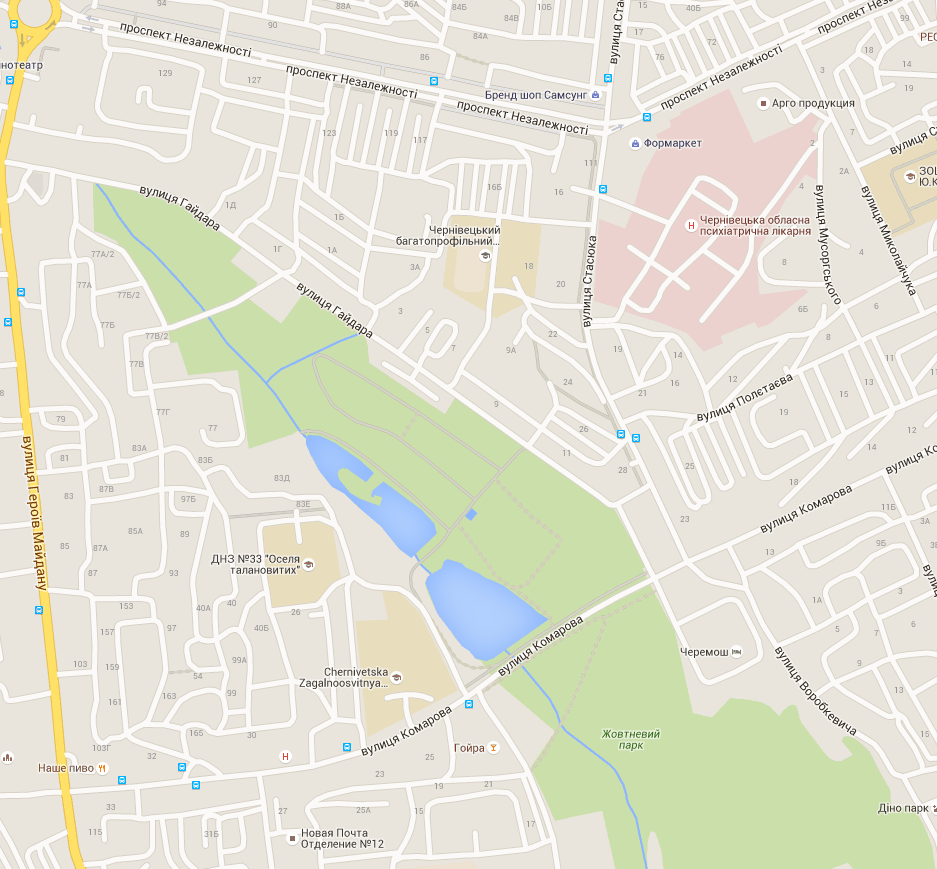 Орієнтовний порядок старту команд з видів спортивного туризмувелотуризмпішохіднийводнийЗОШ № 30ЗОШ №30ЗОШ №30ЗОШ № 1ЗОШ №3ЗОШ № 1ЗОШ № 4ЗОШ №5ЗОШ №3ЗОШ № 5ЗОШ № 14 ЗОШ №5ЗОШ № 8ЗОШ № 16ЗОШ №10ЗОШ №10ЗОШ №17ЗОШ №11ЗОШ № 11ЗОШ №19ЗОШ №12ЗОШ № 12ЗОШ №37ЗОШ №13ЗОШ № 14 ЗОШ №39ЗОШ № 14 ЗОШ № 16Гімназія № 1ЗОШ № 16ЗОШ № 5Гімназія № 2ЗОШ №17ЗОШ № 17Гімназія № 4ЗОШ №19ЗОШ № 19Гімназія № 6ЗОШ №22ЗОШ № 20Ліцей № 4ЗОШ №24ЗОШ №22НВК «Берегиня»ЗОШ № 33ЗОШ №24ЧВСЛІЗОШ №37ЗОШ № 33ЗОШ № 38ЗОШ № 37ЗОШ № 40ЗОШ № 38ЗОШ № 41ЗОШ № 40ЧВСЛІЗОШ № 41Ліцей №3ЧВСЛІГімназія № 1Ліцей №3Гімназія № 3Гімназія № 1Гімназія № 2Гімназія № 3Гімназія № 5Гімназія № 7